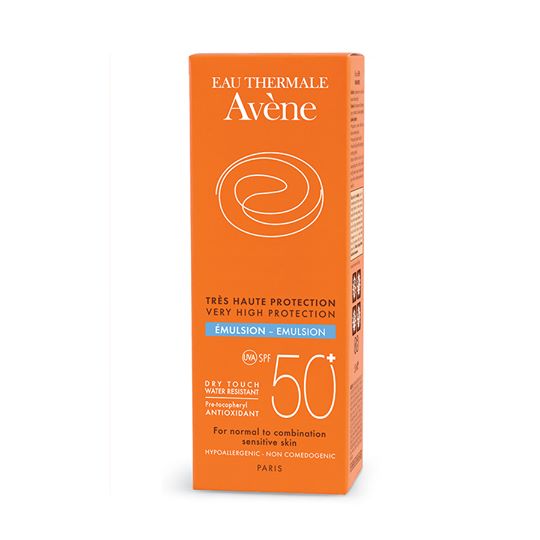 Avene sun protection emulsion for normal to combination sensitive skin SPF50+ 50Ավեն արևապաշտպան էմուլսիա նորմալ կամ կոմբ. մաշկի համար SPF50+ 50մլ